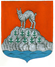 АДМИНИСТРАЦИЯ СЕВАСТЬЯНОВСКОГО СЕЛЬСКОГО ПОСЕЛЕНИЯПРИОЗЕРСКОГО МУНИЦИАЛЬНОГО РАЙОНА ЛЕНИНГРАДСКОЙ ОБЛАСТИП О С Т А Н О В Л Е Н И Еот 13 ноября 2023 года                                                                                                  № 232  В соответствии с пунктом 13 статьи 155 и статьей 156 Жилищного кодекса Российской Федерации, решениями собраний собственников жилых помещений многоквартирных домов Севастьяновского сельского поселения, Уставом Севастьяновского сельского поселения Приозерского района Ленинградской области, администрация Севастьяновского сельского поселения Приозерского района Ленинградской области ПОСТАНОВЛЯЕТ:1. Установить с 01.01.2024 года размер платы за содержание жилого помещения в многоквартирных домах для нанимателей жилых помещений по договорам социального найма или по договорам найма жилого помещения муниципального жилого фонда, расположенного на территории Севастьяновского сельского поселения Приозерского района Ленинградской области (Приложение).2 Опубликовать настоящее постановление на официальном сайте Севастьяновского сельского поселения http://севастьяновское.рф в сети Интернет.3. Настоящее постановление вступает в силу с даты опубликования и распространяется на правоотношения, возникшие с 01.01.2024 года.4. Контроль за исполнением настоящего постановления возложить на заместителя главы администрации Скороделову Г.А.. Глава администрации   Севастьяновского сельского поселения                                               О. Н. ГерасимчукИсп.: Скороделова Г.А.Разослано.: Дело-3, прокуратура-1, СМИ-1, ЕИРЦ, УК ТВЭЛОблСервисОб установлении размера платы за содержание жилого помещения для нанимателей жилых помещений по договорам социального найма и договорам найма жилых помещений муниципального жилищного фонда, расположенного на территории Севастьяновского сельского поселения Приозерского района Ленинградской области